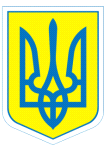                                                      НАКАЗ07.09.2018				 м.Харків				   № 205  Про відвідування кінотеатру    На виконання наказу Міністерства освіти і науки, молоді та спорту України від 31.10.2011 № 1243 «Про Основні орієнтири виховання учнів 1-11 класів загальноосвітніх навчальних закладів України та відповідно до Положення про організацію роботи з охорони праці  та безпеки життєдіяльності учасників освітнього процесу в установах і закладах освіти, затвердженого наказом  Міністерства освіти і науки України від 26.12.2017 № 1669, зареєстрованим у Міністерстві юстиції України 23.01.2018 за № 100/31552НАКАЗУЮ: 1. Направити  07.09.2018 до кінотеатру «Бомер» для перегляду мультфільму «Таємниче життя пінгвінів»  учнів  10-А класу – 10 осіб.2. Призначити відповідальним за життя та здоров’я дітей  Степаненко І.В., класного керівника 10-А класу.3. Степаненко І.В., класному керівнику 10-А класу, провести з учнями (вихованцями) інструктаж з правил безпеки життєдіяльності (інструкція з безпечного перевезення учнів  у громадському транспорті № 64-БЖ; під час екскурсій № 3-БЖ, під час групових поїздок № 66-БЖ,  попередження дорожньо-транспортних пригод  № 27-БЖ) та зробити відповідні записи в Журналі інструктажів. 4. Контроль за виконанням наказу покласти на заступника директора з виховної роботи Коваленко Г.І.Директор                          Л.О.Мельнікова        Коваленко, 3-70-30-63 З наказом ознайомлені:	 	                                                   Г.І.Коваленко                       І.В. Степаненко 